«ДЕНЬ СЕМЬИ»С 05.09.2022 года в КГУ «Специальная школа – интернат №8» управления образования Карагандинской области среди воспитанников 1 – 10 классов прошли воспитательные часы, организована книжная выставка, изготовлен  фотоколлаж.Цель: пропаганда семейных ценностей, расширение чувства уважения к семье, родителям, близким, укрепление прочности отношений в семье и развитие преемственности поколений.Книжная выставка «По страницам дружной семьи»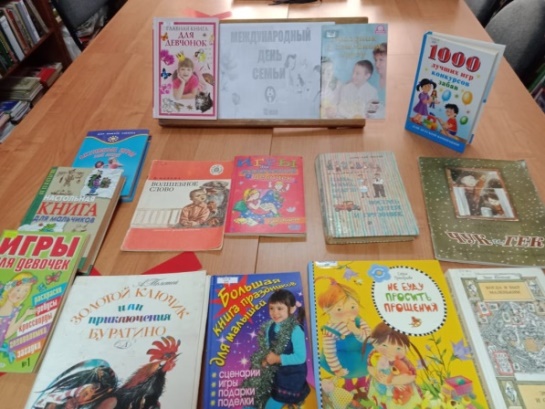 ФотоколлажПоезд под названием «Семья»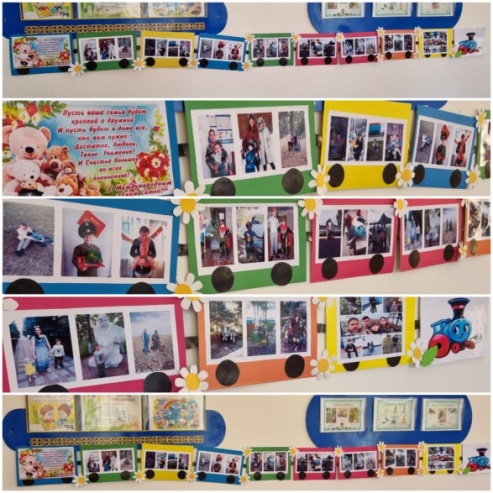 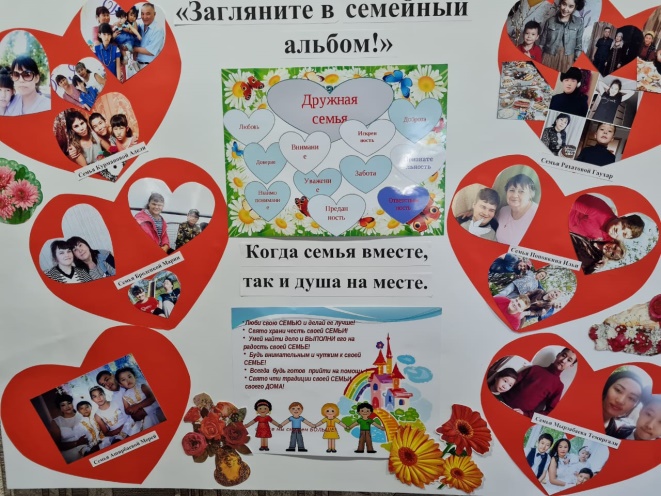 12.09.2022 года прошла общешкольная линейка: «День семьи».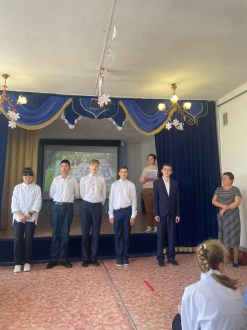 